Myles Henderson – Vocals / Electric Guitar
Connor Hanly – Vocals / Electric Guitar / Acoustic Guitar / Harmonica
Jordan Critchon – Backing Vocals / Bass Guitar
Joe Buttrick – Drums
Twisted Revolution can provide:
 Drum breakables inc:Drum StoolSticksSnare DrumSnare StandKick PedalHi – Hat Body/ClutchCymbal Stands (3)Cymbals inc. Hi-Hats, Crash (2) , Ride Bass GuitarBass Cab consisting of 1 or 2 speakers and Amp headElectric Guitars (2) Guitar Amps (2)Acoustic GuitarHarmonicasEffects Pedal BoardGuitar standsCables for all above devices
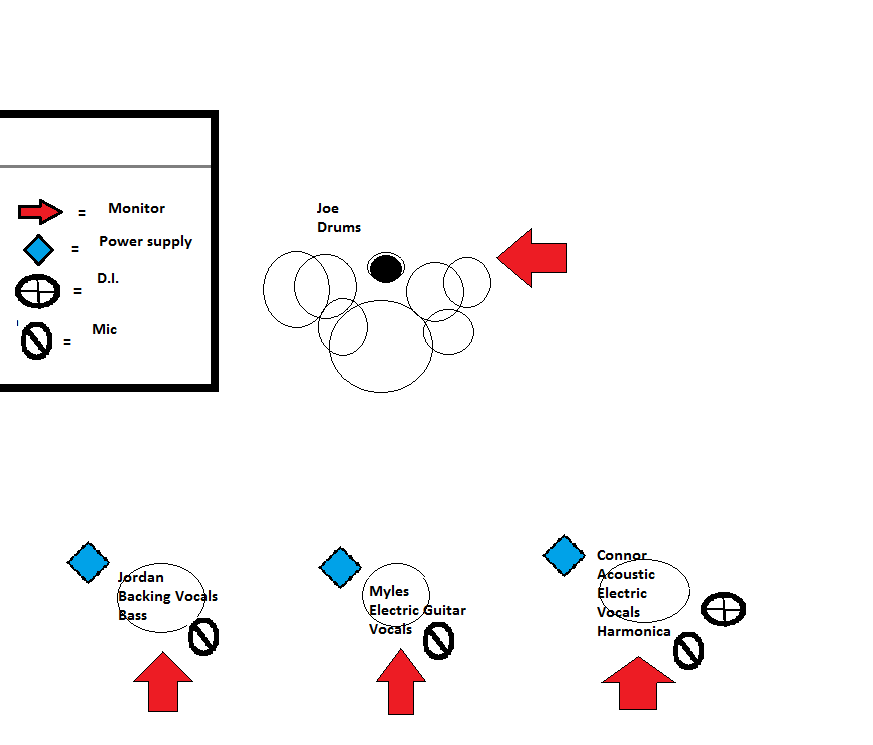 https://soundcloud.com/twisted-revolution-1
https://www.facebook.com/Twisted-Revolution-130095377068196/?fref=tsThank you